«Веселые старты»23 декабря 2021 года с детьми подготовительной группы «Звездочки» прошло соревнование на воде. Программа соревнований включала в себя различные виды упражнений.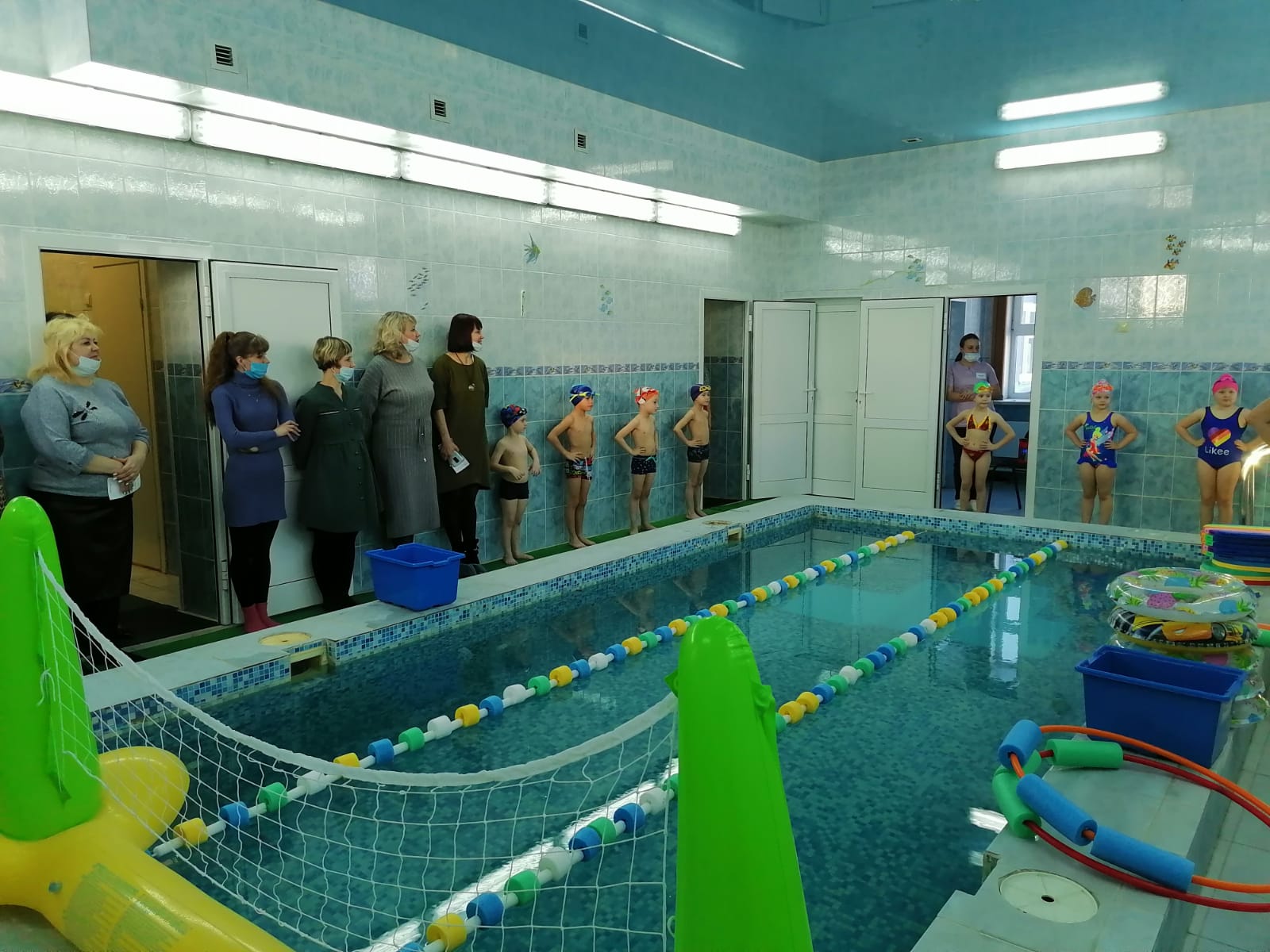 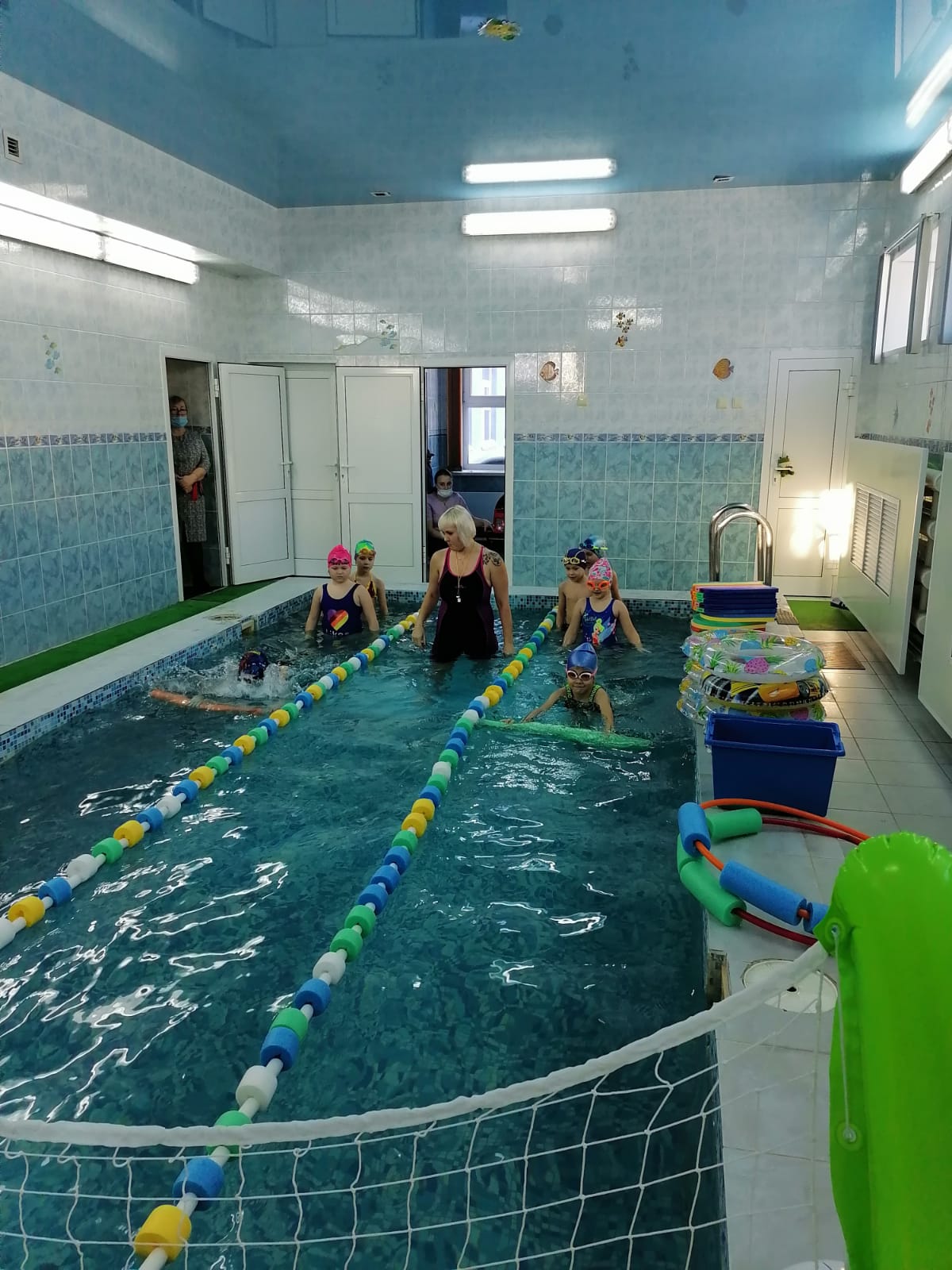 Как на настоящих соревнованиях было много эмоций, азарта и восторга. Ребята старались изо всех сил. В заключение соревнований, все юные пловцы получили заслуженные награды.